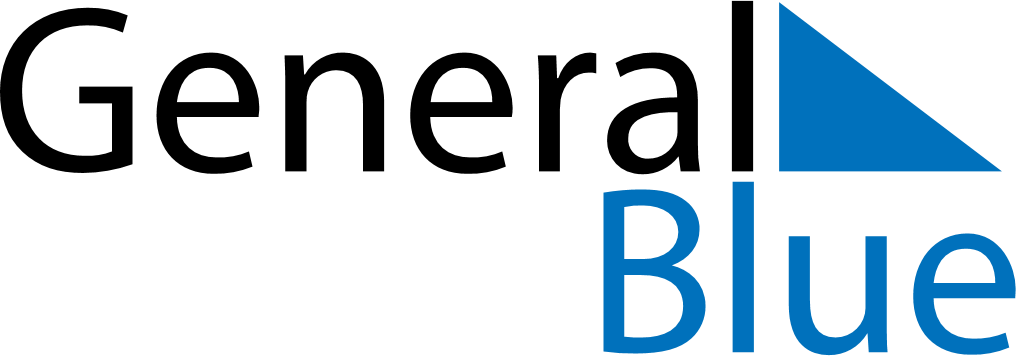 April 2162April 2162April 2162April 2162April 2162SundayMondayTuesdayWednesdayThursdayFridaySaturday123456789101112131415161718192021222324252627282930